MRiRW/PSWPR 2023–2027/29(1)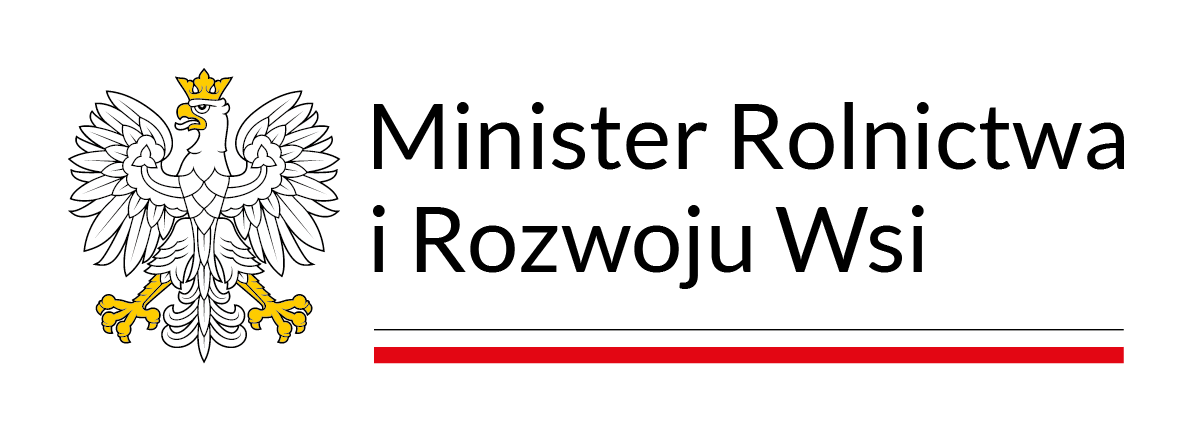 Wytyczne  (projekt)Minister Rolnictwa i Rozwoju WsiWarszawa, $data podpisu r.Podstawa prawnaWytyczne zostały wydane na podstawie  ustawy z dnia  o Planie Strategicznym dla Wspólnej Polityki Rolnej na lata 2023–2027 (Dz. U. poz. ).Obowiązywanie wytycznych Niniejsze wytyczne obowiązują od dnia I. Słownik pojęćbeneficjent – podmiot, któremu przyznano pomocdziałalność rolnicza – działalność rolnicza określona zgodnie z art. 4 ust. 2 rozporządzenia 2021/2115 w PS WPRgospodarstwo – gospodarstwo, o którym mowa w art. 3 pkt 2 rozporządzenia 2021/2115; do składników wykorzystywanych do działalności rolniczej i zarządzanych przez rolnika zalicza się składniki materialne i niematerialne, jeżeli stanowią zorganizowaną całość gospodarcząinstalacje wymagające uzyskania pozwolenia zintegrowanego – instalacje polegające na chowie lub hodowli drobiu powyżej 40 000 stanowisk lub chowie lub hodowli świń powyżej 2000 stanowisk dla świń o wadze ponad 30 kg lub 750 stanowisk dla maciorkomputerowa baza danych – baza danych prowadzona w systemie teleinformatycznym przez ARiMR, zawierająca informacje dotyczące identyfikacji zwierząt, siedzib stad tych zwierząt, rzeźni, zakładów drobiu, zakładów przetwórczych i spalarni, wykorzystywana do ustalenia miejsc pobytu i przemieszczeń zwierząt, na podstawie ustawy o systemie identyfikacji i rejestracji zwierzątnawozy naturalne – nawozy, o których mowa w art. 2 ust. 1 pkt 4 ustawy o nawozach i nawożeniunawozy mineralne – nawozy, o których mowa w art. 2 ust. 1 pkt 3 ustawy o nawozach i nawożeniunawozy organiczne – nawozy, o których mowa w art. 2 ust. 1 pkt 5 ustawy o nawozach i nawożeniuobszar Natura 2000 – obszar, o którym mowa w art. 5 pkt 2b ustawy o ochronie przyrodyokres związania celem – okres po wypłacie pomocy, w trakcie którego beneficjent powinien utrzymać spełnianie warunków przyznania i wypłaty pomocy oraz realizować lub zrealizować określone zobowiązania w ramach danej interwencji PS WPRoperacja grupowa – operacja realizowana przez grupę rolnikówpłatność końcowa – płatność po zrealizowaniu całej operacjiprodukty pofermentacyjne – produkty, o których mowa w art. 2 ust. 1 pkt 10b ustawy o nawozach i nawożeniurolnik – rolnik w rozumieniu art. 3 pkt 1 rozporządzenia 2021/2115, którego gospodarstwo jest położne na terytorium Rzeczypospolitej Polskiejumowa o przyznaniu pomocy – umowa o przyznaniu pomocy, o której mowa w ustawie PS WPRuprawy ogrodnicze – uprawy roślin uprawnych gatunków wymienionych w załączniku 2 do niniejszych wytycznych użytek rolny – użytek rolny w rozumieniu art. 2 pkt 31 ustawy PS WPRwnioskodawca – podmiot ubiegający się o przyznanie pomocywytyczne podstawowe – wytyczne podstawowe w zakresie pomocy finansowej w ramach Planu Strategicznego dla Wspólnej Polityki Rolnej na lata 2023–2027zwierzęta gospodarskie – zwierzęta zaliczane do zwierząt gospodarskich, o których mowa w art. 2 pkt 1 ustawy o organizacji hodowli i rozrodzie zwierząt gospodarskich II. Wykaz skrótówARiMR – Agencja Restrukturyzacji i Modernizacji RolnictwaDJP – duże jednostki przeliczeniowe określone na podstawie współczynników przeliczeniowych sztuk rzeczywistych zwierząt gospodarskich na DJP wskazanych w załączniku  do rozporządzenia Rady Ministrów z dnia 31 stycznia 2023 r. w sprawie „Programu działań mających na celu zmniejszenie zanieczyszczenia wód azotanami pochodzącymi ze źródeł rolniczych oraz zapobieganie dalszemu zanieczyszczeniu”I.10.4 – interwencja Inwestycje przyczyniające się do ochrony środowiska i klimatu w ramach PS WPRJST – jednostka samorządu terytorialnegoprogram działań – Program działań mających na celu zmniejszenie zanieczyszczenia wód azotanami pochodzącymi ze źródeł rolniczych oraz zapobieganie dalszemu zanieczyszczeniu, który stanowi załącznik do rozporządzenia Rady Ministrów z dnia 31 stycznia 2023 r. w sprawie „Programu działań mających na celu zmniejszenie zanieczyszczenia wód azotanami pochodzącymi ze źródeł rolniczych oraz zapobieganie dalszemu zanieczyszczeniu”PS WPR – Plan Strategiczny dla Wspólnej Polityki Rolnej na lata 2023–2027rozporządzenie 2021/2115 – rozporządzenie Parlamentu Europejskiego i Rady (UE) 2021/2115 z dnia 2 grudnia 2021 r. ustanawiające przepisy dotyczące wsparcia planów strategicznych sporządzanych przez państwa członkowskie w ramach wspólnej polityki rolnej (planów strategicznych WPR) i finansowanych z Europejskiego Funduszu Rolniczego Gwarancji (EFRG) i z Europejskiego Funduszu Rolnego na rzecz Rozwoju Obszarów Wiejskich (EFRROW) oraz uchylające rozporządzenia (UE) nr 1305/2013 i (UE) nr 1307/2013UR – użytki rolne ustawa o nawozach i nawożeniu – ustawa z dnia 10 lipca 2007 r. o nawozach i nawożeniuustawa o ochronie przyrody – ustawa z dnia 16 kwietnia 2004 r. o ochronie przyrodyustawa o organizacji hodowli i rozrodzie zwierząt gospodarskich – ustawa z dnia 10 grudnia 2020 r. o organizacji hodowli i rozrodzie zwierząt gospodarskichustawa o systemie identyfikacji i rejestracji zwierząt – ustawa z dnia 4 listopada 2022 r. o systemie identyfikacji i rejestracji zwierzątustawa o zagospodarowaniu wspólnot gruntowych – ustawa z dnia 29 czerwca 1963 r. o zagospodarowaniu wspólnot gruntowychustawa PS WPR – ustawa z dnia 8 lutego 2023 r. o Planie Strategicznym dla Wspólnej Polityki Rolnej na lata 2023–2027WOP – wniosek o płatność końcowąWOPP – wniosek o przyznanie pomocyZWRSP – Zasób Własności Rolnej Skarbu PaństwaIII. Informacje ogólneNiniejsze wytyczne uzupełniają wytyczne podstawowe w odniesieniu do I.10.4.Niniejsze wytyczne określają:warunki przyznawania pomocy; kryteria wyboru operacji wraz z określeniem minimalnej liczby punktów umożliwiającej przyznanie pomocy oraz kryteriami rozstrzygającymi;warunki realizacji operacji;formę, w jakiej przyznawana jest pomoc, maksymalną wysokość pomocy oraz maksymalny dopuszczalny poziom pomocy;warunki wypłaty pomocy;zobowiązania w okresie związania celem;warunki zwrotu wypłaconej pomocy.Pomoc w ramach I.10.4 realizuje następujące cele szczegółowe WPR:przyczynianie się do łagodzenia zmiany klimatu i przystosowywania się do niej, w tym poprzez redukcję emisji gazów cieplarnianych i zwiększenie sekwestracji węgla, a także promowanie zrównoważonej energii; wspieranie zrównoważonego rozwoju zasobów naturalnych, takich jak woda, gleba i powietrze, i wydajnego gospodarowania nimi, w tym poprzez ograniczenie uzależnienia od środków chemicznych; przyczynianie się do powstrzymania utraty różnorodności biologicznej i odwrócenia tego procesu, wzmacnianie usług ekosystemowych oraz ochrona siedlisk i krajobrazu;zwiększenie zorientowania na rynek i konkurencyjności gospodarstw, zarówno w perspektywie krótkoterminowej, jak i długoterminowej, w tym większe ukierunkowanie na badania naukowe, technologię i cyfryzację;przyciąganie i utrzymanie młodych rolników i nowych rolników oraz ułatwianie rozwoju zrównoważonej działalności gospodarczej na obszarach wiejskich;poprawa reagowania rolnictwa Unii Europejskiej na potrzeby społeczne dotyczące żywności i zdrowia, w tym w zakresie żywności wysokiej jakości, bezpiecznej, bogatej w składniki odżywcze i produkowanej w zrównoważony sposób, w zakresie zmniejszenia marnowania żywności, zwiększenia dobrostanu zwierząt i zwalczania odporności na środki przeciwdrobnoustrojowe.Niniejsze wytyczne zostały wydane w celu prawidłowej realizacji zadań przez ARiMR związanych z przyznawaniem, wypłatą i zwrotem pomocy finansowej, w szczególności w celu opracowania ogłoszenia o naborze WOPP, regulaminu naboru wniosków oraz procedur dotyczących przyznawania, wypłaty i zwrotu pomocy.IV. Przyznawanie pomocyIV.1. Warunki podmiotowePomoc przyznaje się rolnikowi lub grupie rolników.IV.2. Warunki przedmiotowePomoc przyznaje się w formie:zryczałtowanej ustalonej według kosztów jednostkowych – w przypadku inwestycji, o których mowa w sekcji IV.2.2 ust. 3 pkt 1;refundacji części kosztów kwalifikowalnych poniesionych przez beneficjenta – w przypadku inwestycji, o których mowa w sekcji IV.2.2 ust. 3 pkt 2–5, oraz w przypadku kosztów ogólnych w ramach inwestycji, o których mowa w sekcji IV.2.2 ust. 3.Pomoc przyznaje się:1) rolnikowi w wysokości do 65% kwoty stanowiącej sumę:iloczynów kosztów jednostkowych, o których mowa w ust. 4, oraz odpowiednio pojemności zbiornika, o którym mowa w sekcji IV.2.2 ust. 3 pkt 1 lit. a, lub powierzchni płyty, o której mowa w sekcji IV.2.2 ust. 3 pkt 1 lit. b, kosztów kwalifikowalnych – w przypadku inwestycji, o których mowa w sekcji IV.2.2 ust. 3 pkt 2–5,kosztów ogólnych stanowiących nie więcej niż 10% sumy iloczynów kosztów jednostkowych, o których mowa w pkt 1 lit. a, oraz pozostałych kosztów kwalifikowalnych, o których mowa w pkt 1 lit. b;2) grupie rolników w wysokości do 80% kosztów kwalifikowalnych – w przypadku inwestycji, o których mowa w sekcji IV.2.2 ust. 3 pkt 2–5. Pomoc przyznaje się każdemu rolnikowi z grupy, o której mowa w ust. 2 pkt 2, w wysokości uzasadnionej zakresem prac wykonywanych przez każdego z nich przy użyciu przedmiotu operacji stanowiącego współwłasność, uwzględniającym zasoby i potrzeby gospodarstw tych osób.Koszt jednostkowy budowy:metra kwadratowego płyty do gromadzenia i przechowywania nawozów naturalnych stałych o powierzchni użytkowej:do 100 m2 – wynosi 646 zł,powyżej 100 m2 – wynosi 524 zł;metra sześciennego zamkniętego zbiornika na gnojówkę lub gnojowicę o pojemności całkowitej:do 50 m3 – wynosi 1450 zł,powyżej 50 m3 do 100 m3 – wynosi 1048 zł,powyżej 100 m3 do 300 m3 – wynosi 780 zł;metra sześciennego otwartego zbiornika na gnojówkę lub gnojowicę o pojemności całkowitej:do 50 m3 – wynosi 1109 zł,powyżej 50 m3 do 100 m3 – wynosi 756 zł,powyżej 100 m3 do 300 m3 – wynosi 646 zł;metra sześciennego zbiornika na gnojówkę lub gnojowicę z zadaszeniem o pojemności użytkowej:powyżej 300 m3 do 500 m3 – wynosi 743 zł,powyżej 500 m3 do 1000 m3 – wynosi 378 zł,powyżej 1000 m3 – wynosi 219 zł;metra sześciennego zbiornika na gnojówkę lub gnojowicę bez zadaszenia o pojemności użytkowej:powyżej 300 m3 do 500 m3 – wynosi 524 zł,powyżej 500 m3 do 1000 m3 – wynosi 305 zł,powyżej 1000 m3 – wynosi 183 zł.Pomoc przyznaje się na operację o planowanej sumie kosztów operacji powyżej 20 tys. zł. Limit pomocy na jednego beneficjenta i na jedno gospodarstwo w okresie realizacji PS WPR wynosi 200 tys. zł.Nabór wniosków o przyznanie pomocy jest przeprowadzany w pierwszym albo czwartym kwartale danego roku.Ocena WOPP jest przeprowadzana z zastosowaniem preselekcji, określonej w wytycznych podstawowych.Pomoc przyznaje się, jeżeli operacja będzie realizowana bez podziału na etapy i realizacja operacji wynosiła będzie maksymalnie 24 miesiące od dnia zawarcia umowy o przyznaniu pomocy.Pomoc może być przyznana następcy prawnemu beneficjenta lub nabywcy całości albo części gospodarstwa beneficjenta na zasadach określonych w wytycznych podstawowych.IV.2.1. Warunki dotyczące gospodarstwaPomoc przyznaje się, jeżeli rolnik jest posiadaczem gospodarstwa, które ma powierzchnię UR nie większą niż 300 ha. Pomoc przyznaje się, jeżeli rolnik prowadzi w gospodarstwie działalność rolniczą w zakresie produkcji roślinnej lub zwierzęcej i działalność ta nie jest prowadzona wyłącznie w celach naukowo-badawczych.Ustalając powierzchnię UR, uwzględnia się UR wchodzące w skład gospodarstwa w dniu złożenia WOPP, w szczególności grunty będące przedmiotem:własności;użytkowania wieczystego;dzierżawy z ZWRSP lub od JST;dzierżawy długoterminowej – dotyczy działek dzierżawionych od podmiotów innych niż ZWRSP lub JST, jeżeli umowa dzierżawy została zawarta w formie aktu notarialnego albo z datą pewną oraz na okres co najmniej 8 lat liczony od dnia złożenia WOPP;dzierżawy krótkoterminowej – dotyczy dzierżawy działek od podmiotów innych niż ZWRSP lub JST, niespełniającej warunków określonych dla dzierżawy długoterminowej, o ile do tych gruntów wnioskodawcy przyznano jednolitą płatność obszarową na podstawie przepisów o płatnościach w ramach systemów wsparcia bezpośredniego lub podstawowe wsparcie dochodów w ramach PS WPR co najmniej w roku, w którym złożono WOPP lub w roku poprzednim (np. do działek użytkowanych na podstawie umowy ustnej, o ile wnioskodawca pobiera na te działki jednolitą płatność obszarową lub podstawowe wsparcie dochodów);wspólnot gruntowych – dotyczy gruntów, o których mowa w ustawie o zagospodarowaniu wspólnot gruntowych, w części faktycznie użytkowanej przez wnioskodawcę.UR identyfikuje się z wykorzystaniem informacji zawartych w prowadzonym przez ARiMR systemie identyfikacji działek rolnych.W przypadku gdy o pomoc ubiega się grupa rolników, pomoc przyznaje się, jeżeli każdy z rolników jest posiadaczem gospodarstwa spełniającego warunki określone w tej sekcji.IV.2.2. Warunki dotyczące operacji1. Pomoc dotyczy operacji mających na celu ograniczenie presji produkcji rolnej na zasoby środowiska naturalnego lub klimat albo pozwalających przystosować się do zmian klimatu, zmierzających do: ograniczenia zużycia środków ochrony roślin,poprawy efektywności wykorzystania nawozów, ograniczenia emisji zanieczyszczeń, w tym gazów cieplarnianych i odorów, poprawy gospodarowania wodą, zwiększenia sekwestracji węgla lub bioróżnorodności gleby lubadaptacji do zmian klimatu oraz ograniczenia oddziaływania niekorzystnych warunków pogodowych. 2. Pomoc przyznaje się na operację, która:obejmuje wyłącznie inwestycje (materialne lub niematerialne); dotyczy produkcji produktów rolnych wytwarzanych w gospodarstwie;dotyczy chowu lub hodowli zwierząt gospodarskich, w przypadku gdy operacja jest związana z działalnością rolniczą w zakresie produkcji zwierzęcej;jest uzasadniona wielkością produkcji prowadzonej w gospodarstwie, adekwatna do panujących w nim warunków gospodarowania oraz racjonalna pod względem kosztów;nie będzie negatywnie oddziaływać na cele ochrony obszaru Natura 2000.3. Pomoc przyznaje się na operację obejmującą inwestycje, które dotyczą:budowy nowych:a)	zbiorników do przechowywania nawozów naturalnych płynnych,b)	płyt do gromadzenia i przechowywania nawozów naturalnych stałych;przebudowy lub zakupu zbiorników lub płyt, o których mowa w pkt 1;budowy lub przebudowy innych budowli wykorzystywanych w produkcji rolniczej;zakupu maszyn lub urządzeń;budowy, zakupu lub instalacji elementów infrastruktury technicznej lub wyposażenia wpływających bezpośrednio na warunki prowadzenia działalności rolniczej– wymienionych w załączniku 1 do niniejszych wytycznych.4. Do inwestycji niematerialnych (wartości niematerialnych i prawnych) zalicza się w szczególności autorskie prawa majątkowe i pokrewne, licencje, prawa do znaków towarowych, patentów, wzorów użytkowych i zdobniczych, know–how. Nabyciu programów komputerowych towarzyszy przeniesienie autorskich praw majątkowych (umowa przeniesienia autorskich praw majątkowych) do takich programów lub udzielenie licencji (umowa licencyjna) na korzystanie z tych programów. Oprogramowanie, z nabyciem którego nie łączy się uzyskanie licencji lub autorskich praw do programu, nie jest zaliczane do wartości niematerialnych i prawnych, nawet gdy będzie wykorzystywane w okresie związania celem.5. Pomoc przyznaje się na inwestycję jeżeli:1)	ma ona bezpośredni związek z działalnością rolniczą prowadzoną w gospodarstwie;2)	spełnia wymagania określone przepisami prawa mającymi do niej zastosowanie;3)	jest kompletna i zdatna do użytku w dniu przyjęcia do użytkowania, a przewidywany okres jej ekonomicznej użyteczności jest dłuższy niż 1 rok.IV.2.3. Warunki przyznania pomocy w ramach poszczególnych rodzajów operacjiPomoc przyznaje się na inwestycję dotyczącą przechowywania nawozów naturalnych, jeżeli w tym gospodarstwie jest prowadzony chów lub jest prowadzona hodowla zwierząt gospodarskich oraz są spełnione wymagania określone w programie działań dotyczące warunków przechowywania nawozów naturalnych, a:potrzeba realizacji tej inwestycji wynika z planowanego zwiększenia skali produkcji lub zmiany systemu utrzymania zwierząt w tym gospodarstwie;do obliczania pojemności zbiorników oraz powierzchni płyt stosuje się przepisy rozdziału 1.4 ust. 6 programu działań;przy ustalaniu liczby zwierząt w gospodarstwie w przeliczeniu na DJP bierze się pod uwagę stan średnioroczny zwierząt w gospodarstwie w roku:a) kalendarzowym, w którym przypada dzień rozpoczęcia terminu składania wniosków o przyznanie pomocy – w przypadku składania tych wniosków w czwartym kwartale danego roku – albob) poprzedzającym rok złożenia wniosków o przyznanie pomocy – w przypadku składania tych wniosków w pierwszym kwartale danego roku,– a w przypadku podmiotów, które weszły w posiadanie gospodarstwa lub rozpoczęły produkcję zwierzęcą w swoim gospodarstwie w trakcie danego roku kalendarzowego – planowany stan średnioroczny zwierząt w gospodarstwie w okresie kolejnych 12 miesięcy, począwszy od dnia rozpoczęcia prowadzenia produkcji zwierzęcej w tym gospodarstwie.Pomoc przyznaje się na inwestycję polegającą na wyposażeniu gospodarstwa w maszyny lub urządzenia do aplikacji nawozów naturalnych lub produktów pofermentacyjnych, jeżeli te nawozy lub te produkty są wytwarzane w tym gospodarstwie. Pomoc przyznaje się na inwestycje dotyczące wykorzystania rozwiązań cyfrowych, jeżeli wykorzystanie tych rozwiązań jest elementem kompleksowej inwestycji i ekonomicznie uzasadnione.Pomoc przyznaje się, w przypadku gdy wnioskodawca odbył szkolenie przeprowadzone przez wojewódzkie ośrodki doradztwa rolniczego z zakresu „Zrównoważonego gospodarowania zasobami naturalnymi, takimi jak woda, gleba, powietrze, klimat” w kontekście wdrażania interwencji PS WPR na lata 2023–2027 „Inwestycje przyczyniające się do ochrony środowiska i klimatu” przed dniem złożenia WOPP lub zobowiąże się do jego odbycia przed dniem złożenia WOP. W przypadku:grupy rolników warunek, o którym mowa w ust. 4,  uznaje się za spełniony, jeżeli wszyscy członkowie grupy wezmą udział w szkoleniu;wnioskodawcy niebędącego osobą fizyczną warunek, o którym mowa w ust. 4,   uznaje się za spełniony, jeżeli co najmniej jeden ze wspólników lub członków lub wyznaczony pracownik przedsiębiorstwa weźmie udział w szkoleniu.IV.2.4. Inne warunki przedmiotoweNie wspiera się:inwestycji trwale związanych z nieruchomością, położonych na gruntach innych niż stanowiących własność wnioskodawcy lub przedmiot użytkowania wieczystego;inwestycji trwale związanych z nieruchomością realizowanych przez grupę rolników;inwestycji wymienionych w poz. 3–4 i 23–27 załącznika 1 niniejszych wytycznych – z przeznaczeniem do chowu lub hodowli bydła lub świń;operacji w zakresie:pszczelarstwa,prowadzenia instalacji wymagających uzyskania pozwolenia zintegrowanego.W przypadku rolników będących członkami organizacji producentów rolnych realizującej Program Operacyjny wspierany ze środków Unii Europejskiej w ramach interwencji sektorowych, o których mowa w art. 42 rozporządzenia 2021/2115, nie przyznaje się pomocy na działania lub inwestycje realizowane w ramach tego Programu Operacyjnego.IV.3. Kryteria wyboru operacjiIV.3.1. Skala i rodzaj produkcji1. Jeżeli operacja jest realizowana w gospodarstwie, w którym są prowadzone:chów lub hodowla zwierząt gospodarskich i liczba zwierząt utrzymywanych w tym gospodarstwie, w przeliczeniu na DJP wynosi:do 5 DJP – przyznaje się 0 punktów,powyżej 5 DJP do 60 DJP – przyznaje się 2 punkty, powyżej 60 DJP do 210 DJP – przyznaje się 4 punkt,powyżej 210 DJP – przyznaje się 6 punktów;uprawy ogrodnicze na powierzchni:do 0,2 ha – przyznaje się 0 punktów, powyżej 0,2 ha do 5 ha – przyznaje się 2 punkty, powyżej 5 ha do 15 ha – przyznaje się 4 punkty, powyżej 15 ha – przyznaje się 6 punktów.2. Do ustalenia liczby zwierząt w gospodarstwie w przeliczeniu na DJP:stosuje się zasady opisane w sekcji IV.2.3 ust. 1 pkt 3;wykorzystuje się informacje zawarte w komputerowej bazie danych.3. W celu ustalenia skali i rodzaju produkcji ogrodniczej prowadzonej w gospodarstwie: uwzględnia się uprawy:w roku:– kalendarzowym, w którym przypada dzień rozpoczęcia terminu składania wniosków o przyznanie pomocy – w przypadku składania tych wniosków w czwartym kwartale danego roku;– poprzedzającym rok złożenia wniosków o przyznanie pomocy – w przypadku składania tych wniosków w pierwszym kwartale danego roku; ogrodnicze gatunków roślin wymienionych w załączniku 2 do niniejszych wytycznych;powierzchnię upraw ogrodniczych w gospodarstwie ustala się z wykorzystaniem informacji zawartych w prowadzonym przez ARiMR systemie identyfikacji działek.4. W przypadku operacji realizowanej przez grupę rolników punkty przyznaje się w wysokości średniej arytmetycznej z liczby punktów przysługujących indywidualnie tym osobom. IV.3.2. Zastosowanie rozwiązań cyfrowychJeżeli operacja obejmuje inwestycję, która dotyczy rozwiązań cyfrowych do wspomagania planowania nawożenia, precyzyjnej ochrony roślin, innych prac polowych lub zarządzania zasobami gospodarstwa – przyznaje się 2 punkty.Punkty są przyznawane, gdy rozwiązania cyfrowe są elementem kompleksowej operacji i są niezbędne do prawidłowej obsługi zakupionych w ramach operacji maszyn lub urządzeń.Punkty są przyznawane, jeżeli operacja obejmuje co najmniej jedną inwestycję wymienioną w poz. 1, 24–35, 37–40, 42–43, 52–53 lub 60 załącznika 1 do niniejszych wytycznych. IV.3.3. Operacja realizowana przez grupę rolników Jeżeli operacja jest realizowana przez grupę rolników – przyznaje się 6 punktów.IV.3.4. Poprawa efektywności wykorzystania nawozówJeżeli operacja obejmuje inwestycję, która przyczyni się do poprawy efektywności wykorzystania nawozów mineralnych, organicznych lub naturalnych lub produktów pofermentacyjnych – przyznaje się 4 punkty.Punkty są przyznawane, jeżeli operacja obejmuje co najmniej jedną inwestycję wymienioną w poz. 36–54 załącznika 1 do niniejszych wytycznych.IV.3.5. Zmniejszenie zużycia lub poprawa efektywności wykorzystania środków ochrony roślinJeżeli operacja obejmuje inwestycję dotyczącą zakupu maszyn lub urządzeń do:niechemicznej ochrony roślin – przyznaje się 6 punktów,chemicznej ochrony roślin – przyznaje się 3 punkty.Punkty są przyznawane, jeżeli operacja obejmuje realizację co najmniej jednej inwestycji wymienionej w załączniku 1 niniejszych wytycznych:1) w przypadku ust. 1 pkt 1 – poz. 65–70,2) w przypadku ust. 1 pkt 2 – poz. 55–64.W przypadku gdy operacja dotyczy zarówno inwestycji, o której mowa w ust. 1 pkt 1, jak i inwestycji, o której mowa w ust. 1 pkt 2, punkty przyznaje się, biorąc pod uwagę tylko tę inwestycję wchodzącą w skład tej operacji, która otrzymała największą liczbę punktów.IV.3.6. Poprawa gospodarowania wodąJeżeli operacja obejmuje inwestycję mającą na celu poprawę efektywności retencjonowania lub wykorzystania wody – przyznaje się 2 punkty.Punkty są przyznawane, jeżeli operacja obejmuje co najmniej jedną inwestycję wymienioną w poz. 71–75 załącznika 1 do niniejszych wytycznych.IV.3.7. Poprawa sekwestracji węgla lub bioróżnorodności glebyJeżeli operacja obejmuje inwestycję mającą na celu zwiększenie sekwestracji węgla lub bioróżnorodności gleby poprzez właściwe użytkowanie gruntami – przyznaje się 6 punktów.Punkty są przyznawane, jeżeli operacja obejmuje co najmniej jedną inwestycję wymienioną w poz. 76–82 lub 84–102 załącznika 1 do niniejszych wytycznych.IV.3.8. Położenie gospodarstwa na obszarze Natura 2000Jeżeli operacja jest realizowana w gospodarstwie, w skład którego wchodzą UR położone na obszarze Natura 2000 – przyznaje się 1 punkt.Spełnienie kryterium, o który mowa w ust. 1, ustala się z wykorzystaniem informacji zawartych w prowadzonym przez ARiMR systemie identyfikacji działek rolnych.W przypadku operacji realizowanej przez grupę rolników każdy z rolników należący do grupy rolników powinien spełniać kryterium, o którym mowa w ust. 1.IV.3.9. Minimalna liczba punktów oraz pozostałe kryteria rozstrzygającePomoc może być przyznana na operacje, które uzyskały co najmniej 6 punktów.W przypadku operacji, które uzyskały taką samą liczbę punktów, o pierwszeństwie przysługiwania pomocy decyduje kwota wnioskowanej pomocy, przy czym pierwszeństwo w uzyskaniu pomocy ma operacja z niższą wnioskowaną kwotą pomocy. W przypadku operacji, które uzyskały taką samą liczbę punktów i mają taką samą wnioskowaną kwotę pomocy, o pierwszeństwie przysługiwania pomocy decyduje powierzchnia UR w gospodarstwie, przy czym pierwszeństwo w uzyskaniu pomocy ma operacja realizowana w gospodarstwie o większej powierzchni UR. W przypadku grupy rolników powierzchnię UR ustala się na podstawie średniej arytmetycznej z UR gospodarstw będących w posiadaniu tych osób. V. Wypłata pomocyWarunki dotyczące wypłaty pomocy zostały określone w wytycznych podstawowych. Ponadto pomoc jest wypłacana, jeżeli beneficjent: złożył WOP w terminie nie później niż 24 miesięcy od dnia zawarcia umowy o przyznaniu pomocy lecz nie później niż do 30 czerwca 2029 r.; prowadzi chów lub hodowlę zwierząt gospodarskich lub uprawy ogrodnicze – w przypadku otrzymania punktów za kryteria wyboru, o których mowa w sekcji IV.3.1 i gdy zakres operacji obejmował inwestycje dotyczące prowadzenia odpowiednio chowu lub hodowli tych zwierząt lub tych upraw;zwiększył skalę produkcji lub zmienił system utrzymania zwierząt w gospodarstwie – jeżeli realizacja operacji obejmowała inwestycje, o których mowa w sekcji IV.2.2 ust. 3 pkt 1–2;ukończył szkolenie z zakresu „Zrównoważonego gospodarowania zasobami naturalnymi takimi jak woda, gleba, powietrze, klimat w kontekście wdrażania interwencji PS WPR na lata 2023–2027 „Inwestycje przyczyniające się do ochrony środowiska i klimatu”, o ile warunek nie był spełniony przed zawarciem umowy o przyznaniu pomocy. W celu weryfikacji spełnienia warunku, o którym mowa w ust. 2 pkt 3,  przy ustalaniu liczby zwierząt w gospodarstwie w przeliczeniu na DJP bierze się pod uwagę stan średnioroczny zwierząt w gospodarstwie w roku kalendarzowym, w którym przypada dzień złożenia WOP.VI. Zobowiązania w okresie związania celemZobowiązania w okresie związania celem zostały określone w wytycznych podstawowych, z tym że zobowiązanie określone w wytycznych podstawowych w rozdziale XI. ust. 1 pkt 7 w zakresie utrzymania warunków, z tytułu których przyznano beneficjentowi punkty nie dotyczy kryterium określonego w sekcji IV.3.8. Beneficjent jest zobowiązany do utrzymania średniorocznej liczby zwierząt na poziomie co najmniej 85% wyrażonej w DJP wskazanej w umowie – jeśli beneficjent otrzymał punkty za kryterium, o którym mowa w sekcji IV.3.1 ust.1 pkt 1, a zakres operacji obejmował inwestycje dotyczące chowu lub hodowli tych zwierząt. Beneficjent jest zobowiązany do utrzymania powierzchni upraw ogrodniczych na poziomie co najmniej 85% wyrażonej w ha wskazanej w umowie – jeśli beneficjent otrzymał punkty za kryterium, o którym mowa w sekcji IV.3.1. ust.1 pkt 2, a zakres operacji obejmował inwestycje dotyczące prowadzenia tych upraw.Beneficjent jest zobowiązany do utrzymania powierzchni UR, innych niż o których mowa w ust. 3, na poziomie co najmniej 85% wyrażonej w ha wskazanej w umowie, jeżeli beneficjent uzyskał pomoc na zakup maszyn lub urządzeń do stosowania na tych UR. VII. Zwrot pomocyWarunki zwrotu pomocy zostały określone w wytycznych podstawowych. Ponadto zwrot pomocy następuje w przypadku:nieutrzymania średniorocznej liczby zwierząt na poziomie co najmniej 85% liczonej od średniorocznej liczby zwierząt wyrażonej w DJP wskazanej w umowie, obliczonej zgodnie z zasadami opisanymi w sekcji IV.3.1 ust.2, w okresie:roku od dnia wypłaty pomocy – w wysokości 100% wypłaconej kwoty pomocy, powyżej roku i do upływu 3 lat od wypłaty pomocy – w wysokości 75% wypłaconej kwoty pomocy,w okresie powyżej 3 lat i do upływu 5 lat od wypłaty pomocy –– w wysokości 50% wypłaconej kwoty pomocy;zaprzestania prowadzenia chowu lub hodowli zwierząt gospodarskich w okresie: roku od dnia wypłaty pomocy – w wysokości 100% wypłaconej kwoty pomocy, powyżej roku i do upływu 3 lat od wypłaty pomocy – w wysokości 75% wypłaconej kwoty pomocy, powyżej 3 lat i do upływu 5 lat od wypłaty pomocy – w wysokości 50% wypłaconej kwoty pomocy;nieutrzymania powierzchni upraw ogrodniczych na poziomie co najmniej 85% wyrażonej w ha wskazanej w umowie, obliczonej zgodnie z zasadami opisanymi w sekcji IV.3.1 ust. 3, w okresie:roku od dnia wypłaty pomocy – w wysokości 100% wypłaconej kwoty pomocy, powyżej roku i do upływu 3 lat od wypłaty pomocy – w wysokości 75% wypłaconej kwoty pomocy,w okresie powyżej 3 lat i do upływu 5 lat od wypłaty pomocy – w wysokości 50% wypłaconej kwoty pomocy;zaprzestania prowadzenia produkcji ogrodniczej w okresie:roku od dnia wypłaty pomocy – w wysokości 100% wypłaconej kwoty pomocy, powyżej roku i do upływu 3 lat od wypłaty pomocy – w wysokości 75% wypłaconej kwoty pomocy, powyżej 3 lat i do upływu 5 lat od wypłaty pomocy – w wysokości 50% wypłaconej kwoty pomocy;– w przypadku gdy beneficjent otrzymał punkty za kryterium, o którym mowa w sekcji IV.3.1 ust.1 pkt 1 lub 2, a zakres operacji obejmował inwestycje dotyczące prowadzenia odpowiednio chowu lub hodowli zwierząt gospodarskich lub upraw ogrodniczych.3. Zwrot pomocy następuje w przypadku nieutrzymania powierzchni UR, innych niż te, o których mowa w ust. 2 pkt 3, na poziomie co najmniej 85% wyrażonej w ha wskazanej w umowie, jeżeli beneficjent uzyskał pomoc na zakup maszyn lub urządzeń do stosowania na tych UR w okresie:roku od dnia wypłaty pomocy – w wysokości 100% wypłaconej kwoty pomocy, powyżej roku i do upływu 3 lat od wypłaty pomocy– w wysokości 75% wypłaconej kwoty pomocy, powyżej 3 lat i do upływu 5 lat od wypłaty pomocy – w wysokości 50% wypłaconej kwoty pomocy.Załącznik 1. Wykaz rodzajów inwestycji *Punkty za spełnienie kryterium IV.3.2, mogą być przyznane, o ile ww. inwestycje są elementem kompleksowej operacji. Załącznik 2. Wykaz upraw ogrodniczych$imię nazwisko/podpisano elektronicznie/Poz.Rodzaj inwestycjiStosuje się do kryterium z sekcjiInwestycje związane z produkcją zwierzęcąInwestycje związane z produkcją zwierzęcąInwestycje związane z produkcją zwierzęcą1.Elektroniczne stacje paszowe (automatyczne stacje żywieniowe)IV.3.22.Wozy paszowe rozdrabniająco-mieszające z systemem ważącym3.Beczkowozy z poidłami do pojenia zwierząt w chowie pastwiskowym. Uwaga: Nie wspiera się w zakresie chowu lub hodowli bydła lub świń4.Budowa lub zakup i instalacja bram pastwiskowych stałych oraz elektryzatorów sieciowych lub akumulatorowych. Uwaga: Nie wspiera się w zakresie chowu lub hodowli bydła lub świń5.Zamknięte zbiorniki betonowe na gnojowicę6.Zamknięte zbiorniki betonowe na gnojówkę7.Zamknięte zbiorniki metalowe na gnojowicę8.Zamknięte zbiorniki metalowe na gnojówkę9.Zamknięte zbiorniki z tworzywa sztucznego na płynne nawozy naturalne10.Elastyczne zbiorniki z tworzywa sztucznego na płynne nawozy naturalne11. Przykrycie z pływających elementów z tworzyw sztucznych dla zbiorników na gnojowicę12.Przykrycie z pływających elementów z tworzyw sztucznych dla zbiorników na gnojówkę13.Dach z elastycznego tworzywa nad zbiornikiem na gnojowicę14.Dach z elastycznego tworzywa nad zbiornikiem na gnojówkę15.Stalowy dach dla zbiorników żelbetowych i metalowych na gnojowicę16.Separator ślimakowy gnojowicy17.Pompy, mieszadła i miksery gnojowicy do zbiorników zamkniętych18.Płyty obornikowe19.Zadaszenie płyty obornikowej20.Nieprzepuszczalna tkanina techniczna do przykrycia pryzmy obornika21.Składowisko z podłożem denitryfikacyjnym do przechowywania obornika22.Płyty do przechowywania pasz, silosy przejazdowe23.Urządzenia do optymalizacji warunków mikroklimatycznych w budynkach inwentarskich. Uwaga: Nie wspiera się w zakresie chowu lub hodowli bydła lub świń24.System wentylacji nawiewno-wywiewnej w budynkach inwentarskich sterowany automatycznie z zastosowaniem filtrów powietrza. Uwaga: Nie wspiera się w zakresie chowu lub hodowli bydła lub świńIV.3.225.Systemy oczyszczania powietrza z budynków inwentarskich. Uwaga: Nie wspiera się w zakresie chowu lub hodowli bydła lub świńIV.3.226.System kontroli i sterowania parametrami mikroklimatu w budynkach inwentarskich wraz z filtrami powietrza.Uwaga: Nie wspiera się w zakresie chowu lub hodowli bydła lub świńIV.3.2Programy komputerowe, aplikacje, urządzenia wspierające i optymalizujące proces podejmowania decyzji produkcyjnychProgramy komputerowe, aplikacje, urządzenia wspierające i optymalizujące proces podejmowania decyzji produkcyjnychProgramy komputerowe, aplikacje, urządzenia wspierające i optymalizujące proces podejmowania decyzji produkcyjnych27.Programy komputerowe do bilansowania dawek pokarmowych i żywienia zwierząt gospodarskich.Uwaga: Nie wspiera się w zakresie chowu lub hodowli bydła lub świńIV.3.2*28.Programy do tworzenia map aplikacyjnych nawożenia i opryskuIV.3.2*29.Programy wspomagające sporządzanie planów nawożeniaIV.3.2*30.Komputery pokładowe i oprzyrządowanie do sterowania precyzyjną dawką nawozów, nasion, środków ochrony roślin (do rozsiewaczy nawozów, rozrzutników obornika, wozów asenizacyjnych, siewników, opryskiwaczy)IV.3.2*31.Systemy mapowania plonuIV.3.2*32.Drony do monitorowania stanu uprawIV.3.2*33.Urządzenia do zaopatrzenia roślin w azot (ręczne i mobilne)34.Rolnicze stacje meteo wraz z czujnikami pomiarowymiIV.3.2*35.Systemy jazdy równoległej i automatycznego prowadzenia ciągnika lub maszynyIV.3.2*Maszyny do stosowania nawozów mineralnychMaszyny do stosowania nawozów mineralnychMaszyny do stosowania nawozów mineralnych36.Rozsiewacze nawozów mineralnych spełniające europejską normę EN-13739IV.3.437.Rozsiewacze nawozów z automatycznym systemem kontroli i sterowania ilością wysiewanego nawozuIV.3.4, IV.3.238.Rozsiewacze z automatyczną kontrolą oraz sterowaniem szerokością i symetrycznością rozsiewu nawozu (rozsiewacze radarowe)IV.3.4, IV.3.239.Dwutarczowe rozsiewacze nawozów sterujące precyzyjną dawką nawozów mineralnych proporcjonalnie do prędkości jazdyIV.3.4, IV.3.240.Dwutarczowe rozsiewacze nawozów z kontrolowanym promieniem rozrzutuIV.3.4, IV.3.241.Urządzenia rozsiewu granicznego nawozów mineralnychIV.3.442.Rozsiewacze przystosowane do zmiennej aplikacji nawozów mineralnych z wykorzystaniem cyfrowych map pola i sygnału GPSIV.3.4, IV.3.243.Zestawy testowe do pomiaru równomierności rozsiewu nawozów mineralnychIV.3.4, IV.3.244.Rozsiewacze wapna nawozowegoIV.3.445.Rozsiewacze pneumatyczneIV.3.446.Narzędzia uprawowe z nawożeniem wgłębnymIV.3.447.Dozowniki do fertygacji lub chemigacjiIV.3.448.Agregaty uprawowo-siewne z nawożeniem wgłębnymIV.3.449.Siewniki punktowe z nawożeniem wgłębnymIV.3.4Maszyny i urządzenia do stosowania nawozów naturalnych, kompostu, produktów pofermentacyjnychMaszyny i urządzenia do stosowania nawozów naturalnych, kompostu, produktów pofermentacyjnychMaszyny i urządzenia do stosowania nawozów naturalnych, kompostu, produktów pofermentacyjnych50.Aplikatory gnojowicy typu węże wleczone,płozy wleczone,aplikator doglebowy szczelinowy (tarczowy),aplikator doglebowy kultywatorowy lub talerzowy,aplikator zębowyIV.3.451.Wozy asenizacyjne z aplikatorami wskazanymi w poz. 50IV.3.452.Rozrzutniki obornika z dynamicznym systemem kontroli dawkiIV.3.4, IV.3.253.Rozrzutniki obornika z systemem elektronicznej regulacji prędkości przenośnika w zależności od zmian prędkości jazdyIV.3.4, IV.3.254.Aeratory do produkcji kompostu z obornika i masy organicznejIV.3.4Maszyny i urządzenia do ochrony roślinMaszyny i urządzenia do ochrony roślinMaszyny i urządzenia do ochrony roślin55.Opryskiwacze zaliczane do klasy 75% redukcji znoszeniaIV.3.5 ust.1 pkt 256.Opryskiwacze polowe z belką PSP, w tym rzędoweIV.3.5 ust.1 pkt 257.Sadownicze opryskiwacze recyrkulacyjne z odzyskiwaniem cieczy użytkowej (tunelowe, kolektorowe, reflektorowe)IV.3.5 ust.1 pkt 258.Opryskiwacze polowe z systemami zapobiegającymi nakładaniu środków ochrony roślin (nakładki) i ich nierównomiernemu nanoszeniu na łukowych odcinkachIV.3.5 ust.1 pkt 259.Opryskiwacze sadownicze wielogardzielowe z kierowanym strumieniem powietrzaIV.3.5 ust.1 pkt 260.Opryskiwacze sensorowe do selektywnego opryskiwania upraw sadowniczych i polowychIV.3.5 ust.1 pkt 2, IV.3.261.Opryskiwacze sadownicze z asymetryczną regulacją wydajności strumienia powietrza zdalnie z miejsca operatoraIV.3.5 ust.1 pkt 262.Opryskiwacze z głowicami dwuczynnikowymiIV.3.5 ust.1 pkt 263.Opryskiwacze rzędowe, pasowe i osłonowe stosowane w uprawach polowych, warzywniczych, szkółkarskich lub plantacjach owoców miękkichIV.3.5 ust.1 pkt 264.Zaprawiarki do nasion i bulwIV.3.5 ust.1 pkt 265.Chwastowniki, aeratory polowe i łąkoweIV.3.5 ust.1 pkt 166.Pielniki do upraw międzyrzędowych, w tym z doglebowymi aplikatorami nawozów, mikroelementów lub biopreparatówIV.3.5 ust.1 pkt 167.Pielniki boczne do sadówIV.3.5 ust.1 pkt 168.Pielniki termiczno-płomieniowe (termopielniki)IV.3.5 ust.1 pkt 169.Urządzenia do mechanicznego niszczenia szkodników w uprawachIV.3.5 ust.1 pkt 170.Maszyny do elektrycznego odchwaszczania (pielenia) i desykacji uprawIV.3.5 ust.1 pkt 1Budowle i urządzenia do poprawy gospodarowania wodąBudowle i urządzenia do poprawy gospodarowania wodąBudowle i urządzenia do poprawy gospodarowania wodą71.Zamknięte naziemne zbiorniki do retencji wodyIV.3.672.Podziemne zbiorniki do retencji wodyIV.3.673.Instalacje do pozyskiwania i zagospodarowania wody deszczowejIV.3.674.System odzysku wody z mycia urządzeń udojowychIV.3.675.Systemy lub urządzenia do ponownego wykorzystania, filtrowania lub uzdatniania wodyIV.3.6Maszyny do uprawy gleby i siewuMaszyny do uprawy gleby i siewuMaszyny do uprawy gleby i siewu76.Narzędzia i maszyny do głębokiej uprawy bezorkowejIV.3.777.Agregat do siewu bezpośredniego (bezorkowa uprawa gleby), w tym do siewu w mulczIV.3.778.Brony talerzowe do wymieszania obornika z glebąIV.3.779.Wał posiewnyIV.3.780.Siewniki do poplonu i trawyIV.3.781.Mulczery (rozdrabniacze polowe) przygotowujące mulcz ze słomy oraz poplonówIV.3.782.Maszyny do ściółkowania gleby w polowych uprawach ogrodniczychIV.3.783.Rozdrabniacze łęcinMaszyny i urządzenia do uprawy, pielęgnacji i zbioru biomasy z trwałych użytków zielonychMaszyny i urządzenia do uprawy, pielęgnacji i zbioru biomasy z trwałych użytków zielonychMaszyny i urządzenia do uprawy, pielęgnacji i zbioru biomasy z trwałych użytków zielonych84.Pługi łąkoweIV.3.785.Glebogryzarki stosowane do uprawy trwałych użytków zielonychIV.3.786.Wały i włóki łąkoweIV.3.787.KosiarkiIV.3.788.Maszyny do obróbki skoszonej zielonkiIV.3.789.Prasy zbierające zwijające wykorzystywane do zbioru z trwałych użytków zielonychIV.3.790.Prasy zbierające wielkogabarytowe wykorzystywane do zbioru z trwałych użytków zielonychIV.3.791.Prasoowijarki do zbioru z trwałych użytków zielonychIV.3.792.Owijarki wykorzystywane do zbioru z trwałych użytków zielonychIV.3.793.Prasy silosujące do zakiszania siana w rękawach foliowychIV.3.794.Sieczkarnie ciągnikowe z zespołem podbierającymIV.3.795.Adapter podbierający do sieczkarni samobieżnychIV.3.796.Adapter-kosiarka do sieczkarni samobieżnychIV.3.797.Przyczepy zbierające (samozaładowcze) do zbioru podsuszonej zielonki wyposażone w noże docinająceIV.3.798.Przyczepy zbierające z kosiarką bębnową (ścianacze zielonek)IV.3.799.Platformy do bel (przyczepy platformowe) do zwózki bel siana i zielonekIV.3.7100.Przyczepy objętościowe do zwózki zielonek z trwałych użytków zielonychIV.3.7101.Maszyny i narzędzia do ugniatania oraz formowania zielonki w silosie lub na pryzmieIV.3.7InneInneInne102.Maszyny i urządzenia do pielęgnacji zadrzewień i zakrzewień śródpolnychIV.3.7103.Sadownicze rozdrabniacze gałęzi104.Systemy siatek przeciw gradowych105.Stanowiska bioremediatycyjne do pozostałości środków ochrony roślin106.Stanowiska do napełniania i mycia opryskiwaczy wyposażone w instalację do zbierania popłuczyn107.Stanowiska do oczyszczania wody z zanieczyszczeń chemicznych108.Stanowiska do dehydratacji płynnych pozostałości środków ochrony roślin109.Budowa sztucznych osłon zapobiegających znoszeniu cieczy opryskowej poza strefę opryskiwania110.Sprzęt do mycia budynków inwentarskich, hal produkcyjnych oraz urządzeń, maszyn rolniczych i pojazdów rolniczychGatunek rośliny uprawowejGatunek rośliny uprawowejGatunek rośliny uprawowejagrest (porzeczka agrest)groch łuskowypigwowiec japońskiaronia czarnoowocowagrusza pomidorarbuz (kawon)jabłoń porbez czarnyjagoda kamczacka (suchodrzew jadalny)porzeczkaborówka brusznicajarmużpoziomkaborówka niskajeżynarabarbar ogrodowyborówka wysoka i średniakalafiorrokietta siewna (rukola)bóbkalareparokitnik zwyczajnybrokuł włoskikapusta brukselskaroszpunka warzywnabrukiew jadalnakapusta chińskaróża dzikabrzoskwinia i nektarynakapusta głowiasta białaróża jabłkowataburak ćwikłowykapusta głowiasta czerwonaróża pomarszczonaburak liściowy (boćwina)kapusta pekińskarzepa jadalnacebula szalotkakapusta włoskarzodkiewcebula perłowakarczoch zwyczajnyrzodkiewkacebula siedmiolatkakiwi drobnoowocowesałata zwyczajnacebula zwyczajnakoper ogrodowyseler korzeniowychrzan pospolitykoper włoski (fenkuł)seler naciowycukiniakukurydza cukrowasoczewica jadalna (w tym z rośliną podporową)cykoria malinaskorzoneracykoria warzywna (liściowa sałatowa)marchew jadalnaszczaw zwyczajnyczereśniamorelaszczypiorekczosnekoberżyna (bakłażan)szparagdereń jadalnyogórekszpinak zwyczajnydynia olbrzymiapaprykaśliwa dynia piżmowapasternak zwyczajnyśliwa japońskadynia zwyczajnapatisonświdośliwafasola wielokwiatowapietruszka korzeniowatruskawkafasola zwykłapietruszka naciowawinoroślgroch cukrowypigwa pospolitaziemniakżurawina wielkoowocowa